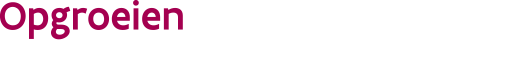 Starterstraject: IntentieformulierDatum: //////////////////////////////////////////////////////////////////////////////////////////////////////////////////////////////////Waar dient dit formulier voor?Het indienen van het intentieformulier is een van de stappen in het verplichte starterstraject voor kandidaat-organisatoren van kinderopvang voor baby's en peuters. Het formulier helpt om na te denken over je visie en plannen en hoe je deze concreet kunt uitvoeren. Dit bereidt je voor op je toekomstige vergunningsaanvraag.Waarom? Het is belangrijk dat je als organisator niet alleen goed van start gaat, maar ook succesvol blijft. Een grondige voorbereiding en goede kijk op de vereiste competenties vergroten jouw kans op duurzaam succes.Niet alle vragen moeten ingevuld worden.•             Mogelijk heb je nog niet op alle vragen een antwoord of zijn je plannen nog niet volledig duidelijk. Dit is geen probleem. Geef dit dan duidelijk aan. •             Omdat het intentieformulier voor de hele sector van toepassing is, zijn sommige vragen misschien niet van toepassing op jouw situatie. Geef dit duidelijk aan. Volgende stapNa het indienen van het formulier volgt nog een kennismakingsgesprek met Opgroeien en een begeleidingstraject waarin je ondersteuning krijgt bij het verder vormgeven van je plannen.Op basis van het ingevulde intentieformulier kan Opgroeien een (kandidaat-) organisator vrijstellen van het kennismakingsgesprek en het begeleidingstraject. Je hebt de mogelijkheid om relevante competenties en ervaringen aan te tonen.Waar kan je terecht voor meer informatie?
Voor meer informatie, check zeker: Vanaf 1 juli 2024: het starterstraject Je vindt hier meer uitleg over het verplicht starterstraject.Beleidsvoerend vermogen: Je vindt er informatie en inspirerende praktijken om als organisator mee aan de slag te gaan. het Referentiekader: Het referentiekader biedt een overzicht van alle artikels uit het Vergunningsbesluit en een toelichting. Heb je nog vragen? Je kan contact opnemen met Klantenbeheer Kinderopvang.Heb je al een vergunning als organisator? Neem in dat geval contact op met je klantenbeheerder.Heb je nog geen vergunning als organisator? Neem dan contact op via starterswijzer@opgroeien.be.Aan wie bezorg je dit formulier?Je bezorgt dit formulier per e-mail aan Opgroeien (starterswijzer@opgroeien.be). Aan welke voorwaarden moet je formulier voldoen?Het formulier moet ingevuld en ondertekend zijn.//////////////////////////////////////////////////////////////////////////////////////////////////////////////////////////////////Deze vragen moet je enkel invullen als je één of meerdere bestaande opvanglocaties wil overnemen.Gegevens over de organisatorGegevens over de organisatorGegevens over de organisatorGegevens over de organisatorGegevens over de organisatorGegevens over de organisatorGegevens over de organisatorGegevens over de organisatorAlgemene gegevens over de organisatorAlgemene gegevens over de organisatorAlgemene gegevens over de organisatorAlgemene gegevens over de organisatorAlgemene gegevens over de organisatorAlgemene gegevens over de organisatorAlgemene gegevens over de organisatorAlgemene gegevens over de organisator1Vul hieronder de algemene gegevens van de organisatie in.Geef de informatie in zoals bekend in de kruispuntbank voor ondernemingen (KBO). Het ondernemingsnummer is verplicht. Dit is het ondernemingsnummer waarmee je later je vergunning aanvraagt.Vul hieronder de algemene gegevens van de organisatie in.Geef de informatie in zoals bekend in de kruispuntbank voor ondernemingen (KBO). Het ondernemingsnummer is verplicht. Dit is het ondernemingsnummer waarmee je later je vergunning aanvraagt.Vul hieronder de algemene gegevens van de organisatie in.Geef de informatie in zoals bekend in de kruispuntbank voor ondernemingen (KBO). Het ondernemingsnummer is verplicht. Dit is het ondernemingsnummer waarmee je later je vergunning aanvraagt.Vul hieronder de algemene gegevens van de organisatie in.Geef de informatie in zoals bekend in de kruispuntbank voor ondernemingen (KBO). Het ondernemingsnummer is verplicht. Dit is het ondernemingsnummer waarmee je later je vergunning aanvraagt.Vul hieronder de algemene gegevens van de organisatie in.Geef de informatie in zoals bekend in de kruispuntbank voor ondernemingen (KBO). Het ondernemingsnummer is verplicht. Dit is het ondernemingsnummer waarmee je later je vergunning aanvraagt.Vul hieronder de algemene gegevens van de organisatie in.Geef de informatie in zoals bekend in de kruispuntbank voor ondernemingen (KBO). Het ondernemingsnummer is verplicht. Dit is het ondernemingsnummer waarmee je later je vergunning aanvraagt.Vul hieronder de algemene gegevens van de organisatie in.Geef de informatie in zoals bekend in de kruispuntbank voor ondernemingen (KBO). Het ondernemingsnummer is verplicht. Dit is het ondernemingsnummer waarmee je later je vergunning aanvraagt.Vul hieronder de algemene gegevens van de organisatie in.Geef de informatie in zoals bekend in de kruispuntbank voor ondernemingen (KBO). Het ondernemingsnummer is verplicht. Dit is het ondernemingsnummer waarmee je later je vergunning aanvraagt.NaamNaamRechtsvormRechtsvormOndernemingsnummerOndernemingsnummer..Straat en nummerStraat en nummerPostnummer en gemeentePostnummer en gemeente2Vul hieronder de gegevens in van de contactpersoon van de organisatieEnkel in te vullen als je nog geen vergunning hebt bij Opgroeien. Deze persoon zal op de hoogte worden gebracht door Opgroeien over het verdere verloop van het starterstraject.Vul hieronder de gegevens in van de contactpersoon van de organisatieEnkel in te vullen als je nog geen vergunning hebt bij Opgroeien. Deze persoon zal op de hoogte worden gebracht door Opgroeien over het verdere verloop van het starterstraject.Vul hieronder de gegevens in van de contactpersoon van de organisatieEnkel in te vullen als je nog geen vergunning hebt bij Opgroeien. Deze persoon zal op de hoogte worden gebracht door Opgroeien over het verdere verloop van het starterstraject.Vul hieronder de gegevens in van de contactpersoon van de organisatieEnkel in te vullen als je nog geen vergunning hebt bij Opgroeien. Deze persoon zal op de hoogte worden gebracht door Opgroeien over het verdere verloop van het starterstraject.Vul hieronder de gegevens in van de contactpersoon van de organisatieEnkel in te vullen als je nog geen vergunning hebt bij Opgroeien. Deze persoon zal op de hoogte worden gebracht door Opgroeien over het verdere verloop van het starterstraject.Vul hieronder de gegevens in van de contactpersoon van de organisatieEnkel in te vullen als je nog geen vergunning hebt bij Opgroeien. Deze persoon zal op de hoogte worden gebracht door Opgroeien over het verdere verloop van het starterstraject.Vul hieronder de gegevens in van de contactpersoon van de organisatieEnkel in te vullen als je nog geen vergunning hebt bij Opgroeien. Deze persoon zal op de hoogte worden gebracht door Opgroeien over het verdere verloop van het starterstraject.Vul hieronder de gegevens in van de contactpersoon van de organisatieEnkel in te vullen als je nog geen vergunning hebt bij Opgroeien. Deze persoon zal op de hoogte worden gebracht door Opgroeien over het verdere verloop van het starterstraject.voor- en achternaamvoor- en achternaamtelefoonnummertelefoonnummere-mailadrese-mailadresfunctiefunctieErvaring van de organisatorErvaring van de organisatorErvaring van de organisatorErvaring van de organisatorErvaring van de organisatorErvaring van de organisatorErvaring van de organisatorErvaring van de organisatorHet starterstrajectHet starterstrajectHet starterstrajectHet starterstrajectHet starterstrajectHet starterstrajectHet starterstrajectHet starterstraject55Heb je een infosessie gevolgd? 
Kandidaten die nog geen (andere) vergunning hebben, volgen verplicht eerst een infosessie georganiseerd door Opgroeien.Heb je een infosessie gevolgd? 
Kandidaten die nog geen (andere) vergunning hebben, volgen verplicht eerst een infosessie georganiseerd door Opgroeien.Heb je een infosessie gevolgd? 
Kandidaten die nog geen (andere) vergunning hebben, volgen verplicht eerst een infosessie georganiseerd door Opgroeien.Heb je een infosessie gevolgd? 
Kandidaten die nog geen (andere) vergunning hebben, volgen verplicht eerst een infosessie georganiseerd door Opgroeien.Heb je een infosessie gevolgd? 
Kandidaten die nog geen (andere) vergunning hebben, volgen verplicht eerst een infosessie georganiseerd door Opgroeien.Heb je een infosessie gevolgd? 
Kandidaten die nog geen (andere) vergunning hebben, volgen verplicht eerst een infosessie georganiseerd door Opgroeien.Heb je een infosessie gevolgd? 
Kandidaten die nog geen (andere) vergunning hebben, volgen verplicht eerst een infosessie georganiseerd door Opgroeien.Heb je een infosessie gevolgd? 
Kandidaten die nog geen (andere) vergunning hebben, volgen verplicht eerst een infosessie georganiseerd door Opgroeien.Ja, ik nam deel aan de sessie op: (datum)      Ja, ik nam deel aan de sessie op: (datum)      Ja, ik nam deel aan de sessie op: (datum)      Ja, ik nam deel aan de sessie op: (datum)      Ja, ik nam deel aan de sessie op: (datum)      Ja, ik nam deel aan de sessie op: (datum)      Ja, ik nam deel aan de sessie op: (datum)      Neen, ik nam geen deel aan een sessie.Neen, ik nam geen deel aan een sessie.Neen, ik nam geen deel aan een sessie.Neen, ik nam geen deel aan een sessie.Neen, ik nam geen deel aan een sessie.Neen, ik nam geen deel aan een sessie.Neen, ik nam geen deel aan een sessie.Niet van toepassing:      Niet van toepassing:      Niet van toepassing:      Niet van toepassing:      Niet van toepassing:      Niet van toepassing:      Niet van toepassing:      Algemene gegevens over het projectAlgemene gegevens over het projectAlgemene gegevens over het projectAlgemene gegevens over het projectAlgemene gegevens over het projectAlgemene gegevens over het projectAlgemene gegevens over het projectAlgemene gegevens over het projectHet projectHet projectHet projectHet projectHet projectHet projectHet projectHet project6Wil je meerdere opvanglocaties gelijktijdig opstarten/overnemen?Wil je meerdere opvanglocaties gelijktijdig opstarten/overnemen?Wil je meerdere opvanglocaties gelijktijdig opstarten/overnemen?Wil je meerdere opvanglocaties gelijktijdig opstarten/overnemen?Wil je meerdere opvanglocaties gelijktijdig opstarten/overnemen?Wil je meerdere opvanglocaties gelijktijdig opstarten/overnemen?Wil je meerdere opvanglocaties gelijktijdig opstarten/overnemen?Wil je meerdere opvanglocaties gelijktijdig opstarten/overnemen?Ja, namelijk       locatiesJa, namelijk       locatiesJa, namelijk       locatiesJa, namelijk       locatiesJa, namelijk       locatiesJa, namelijk       locatiesJa, namelijk       locatiesNee
Nee
Nee
Nee
Nee
Nee
Nee
7Wil je gezinsopvang of groepsopvang opstarten/overnemen?Wil je gezinsopvang of groepsopvang opstarten/overnemen?Wil je gezinsopvang of groepsopvang opstarten/overnemen?Wil je gezinsopvang of groepsopvang opstarten/overnemen?Wil je gezinsopvang of groepsopvang opstarten/overnemen?Wil je gezinsopvang of groepsopvang opstarten/overnemen?Wil je gezinsopvang of groepsopvang opstarten/overnemen?Wil je gezinsopvang of groepsopvang opstarten/overnemen?Gezinsopvang        plaatsenGezinsopvang        plaatsenGezinsopvang        plaatsenGezinsopvang        plaatsenGezinsopvang        plaatsenGezinsopvang        plaatsenGezinsopvang        plaatsenGroepsopvang       plaatsenGroepsopvang       plaatsenGroepsopvang       plaatsenGroepsopvang       plaatsenGroepsopvang       plaatsenGroepsopvang       plaatsenGroepsopvang       plaatsenEen mix van beide (zowel gezinsopvang als groepsopvang)       plaatsenEen mix van beide (zowel gezinsopvang als groepsopvang)       plaatsenEen mix van beide (zowel gezinsopvang als groepsopvang)       plaatsenEen mix van beide (zowel gezinsopvang als groepsopvang)       plaatsenEen mix van beide (zowel gezinsopvang als groepsopvang)       plaatsenEen mix van beide (zowel gezinsopvang als groepsopvang)       plaatsenEen mix van beide (zowel gezinsopvang als groepsopvang)       plaatsen8Waarom kies je voor dit type opvang? Waarom kies je voor dit type opvang? Waarom kies je voor dit type opvang? Waarom kies je voor dit type opvang? Waarom kies je voor dit type opvang? Waarom kies je voor dit type opvang? Waarom kies je voor dit type opvang? Waarom kies je voor dit type opvang? 9Denk je aan specifieke soorten opvang?Bv: Flexibele opvang, nachtopvang, dringende opvang, inclusieve opvang, specifieke kenmerken opvang, samenwerking met bedrijven, buitenschoolse opvang (schoolgaande kinderen),…10Wanneer wil je starten?Bijkomende informatie in geval van overname van locaties11Heb je al afspraken gemaakt met de overlater en zo ja, welke?1212Werd er al een overnameovereenkomst gesloten?Werd er al een overnameovereenkomst gesloten?Missie en visieMissie en visie13Wat is je motivatie om te starten met het organiseren van kinderopvang? 
OF Als je al minstens één vergunning hebt: wat is je motivatie om een bijkomende kinderopvanglocatie te starten? Wat is je motivatie om te starten met het organiseren van kinderopvang? 
OF Als je al minstens één vergunning hebt: wat is je motivatie om een bijkomende kinderopvanglocatie te starten? 14Hoe zie je je activiteit evolueren de komende 5 jaar (uitbreiding activiteit, medewerkers, …)?15Hoe zal je er als organisator voor zorgen dat je je project doet slagen (denk onder meer aan je troeven, kennis en competenties, organisatiestructuur, pedagogisch beleid, opname- en prijsbeleid)?16Welke drempels/werkpunten zijn er (mogelijks) nog voordat je kan starten? (nodige opleiding, financiële middelen, infrastructuur,…)?
Je beleidsvoerend vermogenJe beleidsvoerend vermogenJe beleidsvoerend vermogenAlgemene informatie Algemene informatie Algemene informatie Algemene informatie 1717Geef meer toelichting over je beleidsvoerend vermogen in je eigen woorden en formuleer vanuit je sterktes, zwaktes, uitdagingen en mogelijkheden. Geef meer toelichting over je beleidsvoerend vermogen in je eigen woorden en formuleer vanuit je sterktes, zwaktes, uitdagingen en mogelijkheden. Geef meer toelichting over je beleidsvoerend vermogen in je eigen woorden en formuleer vanuit je sterktes, zwaktes, uitdagingen en mogelijkheden. Geef meer toelichting over je beleidsvoerend vermogen in je eigen woorden en formuleer vanuit je sterktes, zwaktes, uitdagingen en mogelijkheden. 
18
18
Hoe kan je aantonen dat je voldoende beleidsvoerend vermogen hebt? 
OF welke stappen zal je zetten om je beleidsvoerend vermogen verder te ontwikkelen?
Hoe kan je aantonen dat je voldoende beleidsvoerend vermogen hebt? 
OF welke stappen zal je zetten om je beleidsvoerend vermogen verder te ontwikkelen?
Hoe kan je aantonen dat je voldoende beleidsvoerend vermogen hebt? 
OF welke stappen zal je zetten om je beleidsvoerend vermogen verder te ontwikkelen?
Hoe kan je aantonen dat je voldoende beleidsvoerend vermogen hebt? 
OF welke stappen zal je zetten om je beleidsvoerend vermogen verder te ontwikkelen?
19
19
Wat betekent voor jou kwaliteitsvolle kinderopvang organiseren (denk hierbij onder meer aan veilige en gezonde opvang, risicoanalyse, pedagogische aanpak)?
Wat betekent voor jou kwaliteitsvolle kinderopvang organiseren (denk hierbij onder meer aan veilige en gezonde opvang, risicoanalyse, pedagogische aanpak)?
Wat betekent voor jou kwaliteitsvolle kinderopvang organiseren (denk hierbij onder meer aan veilige en gezonde opvang, risicoanalyse, pedagogische aanpak)?
Wat betekent voor jou kwaliteitsvolle kinderopvang organiseren (denk hierbij onder meer aan veilige en gezonde opvang, risicoanalyse, pedagogische aanpak)?Duidelijk leiderschapDuidelijk leiderschapDuidelijk leiderschapDuidelijk leiderschapDuidelijk leiderschap2020Waarom heb je gekozen voor je rechtsvorm?Waarom heb je gekozen voor je rechtsvorm?Waarom heb je gekozen voor je rechtsvorm?Waarom heb je gekozen voor je rechtsvorm?Waarom heb je gekozen voor je rechtsvorm?Niet van toepassing:      Niet van toepassing:      Niet van toepassing:      Niet van toepassing:      Niet van toepassing:      21Licht je organisatiestructuur toe.Licht je organisatiestructuur toe.Licht je organisatiestructuur toe.Licht je organisatiestructuur toe.Niet van toepassing:      Niet van toepassing:      Niet van toepassing:      Niet van toepassing:      22Zal je met medewerkers werken?Zal je met medewerkers werken?NeenJaIn welk statuut zullen zij worden tewerkgesteld en waarom?Hoe ga je vorm geven aan een duurzaam medewerkersbeleid?De volgende vragen vul je enkel in als je al een locatie ter beschikking hebt.